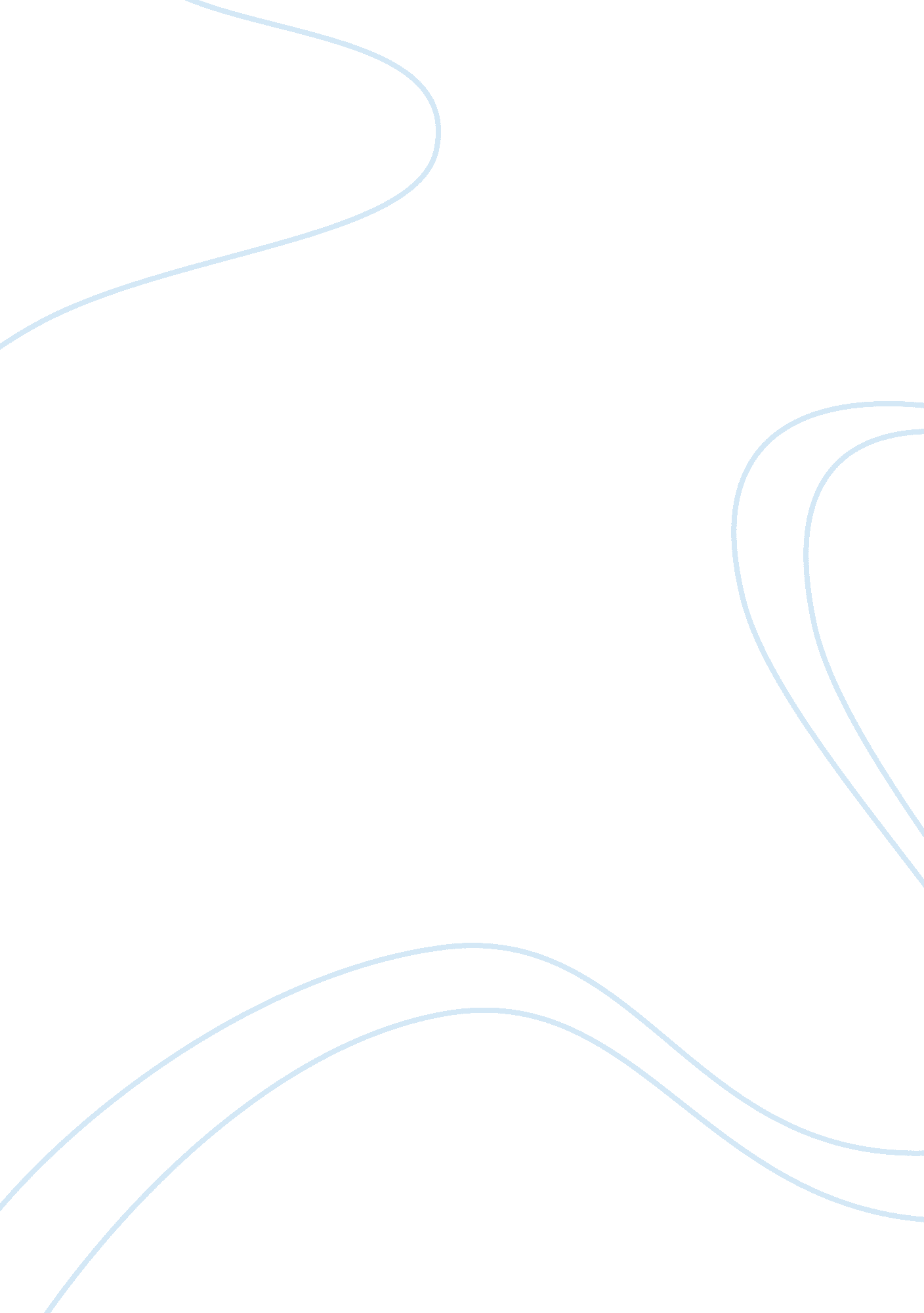 Car accident essay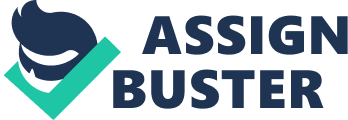 Accidents are common in big cities. We daily hear of road accident and read about them in newspapers. Such accidents happen often as the result of carelessness of the drivers and their negligence of the traffic rules. One evening my brother and I decided to see a film at Sangam Cinema in the main highway of Chennai. As we were going late for the show, we began walking faster along the crowded road. All of sudden there was a loud noise. I saw a man rolling on the ground. He was knocked down by a car. The driver was driving at a normal speed. He saw a lorry coming from the opposite directions. It was being driven rashly. The car driver might have feared collision. He tried to turn the vehicle aside, but his clutch wire broke and the machine got out of his control. It ran into a passerby and hit the pavement. The man was seriously wounded. He sustained injuries on the head and face. His nose was bleeding and his leg was badly bruised. A crowd gathered on the spot. The wounded man was removed to a nearby hospital. Some people started abusing and hitting the car driver. Someone tried to convince them that it was not his fault. It was just an accident. Luckily the victim was declared out of danger. His wounds were dressed and he was advised to rest in bed to get over the shock. The police also arrived at the place of accident. The car driver and the lorry driver were taken to the police station. Their statements were record. The car driver was let off but the lorry driver was detailed. 